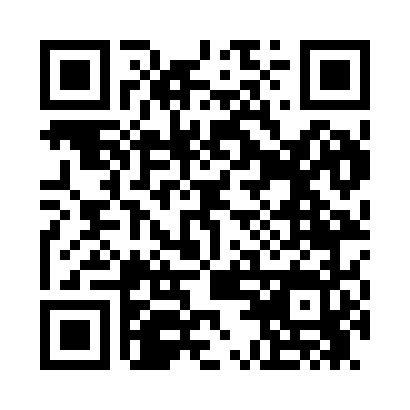 Prayer times for Wise River, Montana, USAMon 1 Jul 2024 - Wed 31 Jul 2024High Latitude Method: Angle Based RulePrayer Calculation Method: Islamic Society of North AmericaAsar Calculation Method: ShafiPrayer times provided by https://www.salahtimes.comDateDayFajrSunriseDhuhrAsrMaghribIsha1Mon3:475:461:365:469:2511:242Tue3:485:471:365:469:2511:243Wed3:495:481:365:469:2511:234Thu3:505:481:365:469:2411:225Fri3:515:491:375:469:2411:216Sat3:525:501:375:469:2411:217Sun3:545:501:375:469:2311:208Mon3:555:511:375:469:2311:199Tue3:565:521:375:469:2211:1810Wed3:575:531:375:469:2111:1611Thu3:595:541:375:469:2111:1512Fri4:005:551:385:469:2011:1413Sat4:025:551:385:469:2011:1314Sun4:035:561:385:469:1911:1115Mon4:055:571:385:469:1811:1016Tue4:065:581:385:459:1711:0917Wed4:085:591:385:459:1611:0718Thu4:106:001:385:459:1611:0619Fri4:116:011:385:459:1511:0420Sat4:136:021:385:449:1411:0321Sun4:156:031:385:449:1311:0122Mon4:166:041:385:449:1210:5923Tue4:186:051:385:449:1110:5824Wed4:206:071:385:439:1010:5625Thu4:216:081:385:439:0810:5426Fri4:236:091:385:429:0710:5227Sat4:256:101:385:429:0610:5128Sun4:276:111:385:429:0510:4929Mon4:296:121:385:419:0410:4730Tue4:306:131:385:419:0210:4531Wed4:326:151:385:409:0110:43